Договор об оказании платных образовательных услуг №__________г. Красноярск									«____»______________2018 г.Частное учреждение дошкольного образования детский сад «УМКА» (ЧУДО ДС «УМКА»), именуемое в дальнейшем Исполнитель, в лице директора Андреевой Татьяны Владимировны, действующей на основании Устава, с одной стороны и1.________________________________________________________________________________________2._______________________________________________________________________________________ ,(ФИО родителей (законных представителей), иные лица)именуемый (ая) в дальнейшем «Заказчик», с другой стороны, в соответствии с Гражданским кодексом Российской Федерации, Федеральным законом от 29.12.2012 №273-ФЗ «Об образовании в Российской Федерации», Законом РФ от 7 февраля 1992 г. №2300-I«О защите прав потребителей», а также Правилами оказания платных образовательных услуг, утвержденными Постановлением Правительства Российской Федерации от 15.08.2013 № 706,Лицензией № 9627-л, выданной Министерством образования Красноярского края 17августа 2018 года, заключили настоящий договор о нижеследующем:Предмет договора1.1. Исполнитель обязуется принять несовершеннолетнего обучающегося (воспитанника):_________________________________________________________________________________________(ФИО, дата рождения обучающегося (воспитанника, ребенка))на обучение по программе (программам) дополнительного образования_________________________________________________________________________________________, (наименование программы)направленным на разностороннее развитие воспитанника с учетом его возрастных и индивидуальных особенностей, формирование общей культуры, развитие физических, интеллектуальных, нравственных, эстетических и личностных качеств, в том числе достижение им уровня развития, необходимого и достаточного для успешного освоения им образовательных программ общего образования, а Заказчик обязуется оплатить образовательные услуги в порядке, предусмотренном настоящим договором.1.2. Настоящий договор вступает в силу с даты его заключения и действует до «30» июня_2019года. Датой заключения считается дата, указанная в правом верхнем углу на первой странице настоящего договора.Воспитанник находится на обучении в образовательной организации в течение срока действия настоящего договора.Обязанности сторон2.1. Исполнитель обязуется:2.1.1. Зачислить воспитанника в образовательную организацию в группу:________________________________________________________________________________________(указать название группы, в которую зачисляется воспитанник)	Время оказания платных образовательных услуг (работы группы): ________________________________________________________________________________________(указать день /дни/, время посещения воспитанником образовательной организации, в соответствии с выбранными программами)2.1.2. Осуществлять уход и присмотр за воспитанником во время его пребывания в образовательной организации.2.1.3. Во время нахождения воспитанника в образовательной организации обеспечить:- охрану жизни и укрепление физического и психического здоровья воспитанника;- уважение и защиту чести и достоинства ребенка;- защиту ребенка от всех форм физического и психологического насилия;- воспитание взаимоуважения, трудолюбия, гражданственности, патриотизма,ответственности, правовой культуры, бережного отношения к природе и окружающей среде, рационального природопользования;- познавательное, речевое, социальное, личностное, художественное, эстетическое и физическое развитие воспитанника;- индивидуальный подход к воспитаннику, учитывая особенности его развития;- сохранность имущества воспитанника, за исключением имущества, указанного в пункте 2.2.7. настоящего договора.2.1.4. Организовать деятельность воспитанника в образовательной организации в соответствии с его возрастом, индивидуальными особенностями и содержанием образовательной программы.2.1.5. Организовать предметно-развивающую среду для воспитанника, в том числе помещение, оборудование, развивающие и игровые материалы, наглядные пособия.2.1.6. Установить график работы структурногоподразделения образовательной организации:с понедельника по пятницу с 8 час.00мин. до 20 час. 00 мин. в субботу с 9 час. 00 мин. до 15 час. 00 мин. выходные дни: воскресенье, официальные праздничные дни.3 (три) санитарных дня на выбор Исполнителя в течение 1 (одного) учебного года, 3 (три) дня тренингов с коллективом образовательной организации на выбор Исполнителя в течение 1 (одного) учебного года. 2.1.7. Взаимодействовать с родителями и другими членами семьи воспитанника по вопросам воспитания и обучения. Знакомить их с результатами освоения воспитанником образовательных программ, темпами его развития.2.1.8. Ознакомить родителей (законных представителей) воспитанника с Уставом образовательной организации, с лицензией на осуществление образовательной деятельности, с образовательными программами и другими документами, регламентирующими организацию и осуществление образовательной деятельности, права и обязанности обучающихся, их родителей (законных представителей).2.1.9. Ознакомить Заказчика с Прейскурантом цен на услуги, оказываемые Исполнителем.2.1.10. Обеспечить безопасность жизни и здоровья воспитанника во время нахождения его в образовательной организации, согласно времени и дней, предусмотренных п. 2.1.1., 3.1.15 настоящего Договора.В случае нахождения воспитанника у Исполнителя в период времени, не предусмотренный п. 2.1.1., 3.1.15 Договора, ответственность за его жизнь и здоровье несут родители или законные представители.2.1.11. Сохранить место за воспитанником в случае его болезни, лечении, отпуска родителей, каникул и в других случаях пропуска по уважительным причинам при условии полной оплаты за обучение.2.2. Заказчик обязуется:2.2.1. Вносить плату за оказанные воспитаннику услуги в образовательной организации в соответствии с условиями настоящего договора.2.2.2. Предоставить документы, необходимые для зачисления воспитанника в образовательную организацию.2.2.3. Информировать администратора образовательной организации об отсутствии воспитанника в случае его болезни или по иным причинам не позднее 9 часов 00 минут дня, в который воспитанник будет отсутствовать и не менее чем за один день информировать о приходе воспитанника после его отсутствия.2.2.4. Согласовать с администратором список лиц, имеющих право передавать и забирать воспитанника из образовательной организации.2.2.5. Приводить воспитанника в образовательную организацию здоровым, в опрятном виде и чистой одежде (у воспитанника должна быть удобная обувь и одежда, индивидуальный носовой платок, расческа, сменная спортивная обувь и форма для занятий), сообщать об отклонениях в здоровье ребенка администратору;2.2.6. После перенесенного воспитанником заболевания, а также при отсутствии воспитанника более 5 дней (за исключением выходных и праздничных дней) предоставить справку от врача-педиатра с указанием диагноза, длительности заболевания, проведенного лечения, сведений об отсутствии контакта с инфекционными больными, а также рекомендаций по индивидуальному режиму воспитанника.2.2.7. Не давать воспитаннику с собой в образовательную организацию колющие, режущие, огнеопасные предметы, лекарственные препараты, сотовые телефоны, планшеты, дорогостоящие игрушки, продукты питания, ювелирные изделия. Исполнитель не несет ответственность за утрату вышеуказанных предметов, а также за качество посторонних продуктов питания.2.2.8. Своевременно сообщать об изменении места жительства, контактных телефонов.2.2.9. Предоставить Исполнителю полную информацию о заболеваниях ребенка, медицинскую справку о разрешении посещать образовательную организацию, а также другую информацию, имеющую значение для качественного оказания Исполнителем предусмотренных договором услуг.2.2.10. Возместить Исполнителю материальный ущерб, причиненный имуществу Исполнителя, в размере стоимости ремонтных работ и материалов либо стоимости имущества в случае причинения ущерба имуществу образовательной организации в то время, когда воспитанник находился в образовательной организации под присмотром родителей, либо лиц, их заменяющих.3. Права сторон3.1. Исполнитель имеет право:3.1.1. Выбирать и реализовывать программы обучения, методики и технологии, учитывая особенности воспитанника.3.1.2. Вносить предложения по совершенствованию развития, воспитания и обучения ребёнка в семье.3.1.3. На время карантина, в летний период переводить воспитанника в другую группу образовательной организации.3.1.4.Иметь достоверные сведения об условиях воспитания ребенка в семье, состоянии его здоровья из личных бесед, анкетирования родителей.3.1.5. На уважительное отношение и вежливое обращение к сотрудникамобразовательной организации со стороны родителей (лиц, их заменяющих) и воспитанников.3.1.6. Переводить воспитанника в следующую возрастную группу по окончании учебного года. Предложить Заказчику перевести ребенка в другую группу или на другой курс обучения в связи с индивидуальными особенностями ребенка.3.1.7. Переводить ребенка в другую группу либо не допускать к занятиям по состоянию здоровья, результатам диагностики психолога образовательной организации в течение учебного года.3.1.8. Соединять группы в случае необходимости в течение учебного года, а также в летний период в связи с низкой наполняемостью, на время ремонта и др.3.1.9. Не принимать ребенка в образовательную организацию после его 5-и дневного отсутствия без справки врача-педиатра с указанием диагноза, длительности заболевания, проведенного лечения, сведений об отсутствии контакта с инфекционными больными, а также рекомендаций по индивидуальному режиму воспитанника.3.1.10. Не принимать ребенка в образовательную организацию в случае несвоевременной оплаты или не полной оплаты Заказчиком за его содержание.3.1.11. Не допускать ребенка на занятия до окончания урока в случае опоздания на 10-15 минут без переноса стоимости занятия на следующие дни.3.1.12. Не принимать в образовательную организацию больного воспитанника.3.1.13. Не отдавать воспитанника лицам, не указанным в настоящем договоре; родителям и их представителям при наличии признаков алкогольного, наркотического, медикаментозного опьянения.3.1.14. Сообщать в службу социальной защиты и правоохранительные органы о нарушении прав ребенка в семье (физическое, психическое насилие, отсутствие заботы, грубое отношение к ребенку, нахождения его в опасных для жизни условиях).3.1.15. По запросам родителей, оформленным в письменном виде (заявление) организовать группу дополнительного (сверх программы) пребывания – продленки, а такжестудийные занятия и  индивидуальные занятия воспитанника с преподавателем с условием дополнительной оплаты стоимости занятий. Перечень дополнительных занятий согласовывается сторонами в Приложении №1 к настоящему договору.3.2. Заказчик вправе:3.2.1. Участвовать в различных мероприятиях, проводимых образовательной организацией (детские праздники, конкурсы, выставки, открытые занятия).3.2.2. Получать информацию о результатах оказания услуг, предусмотренных п.1.1. настоящего Договора.3.2.3. Вносить предложения по улучшению работы с детьми по программам дополнительного образования, организации дополнительных услуг;3.2.4. Требовать выполнение Устава и условий настоящего договора;3.2.5. Осуществлять добровольные пожертвования для реализации уставных задач образовательной организации, а также оказывать помощь в ремонте помещений, благоустройстве территории и оснащении предметно-развивающей среды, приобретения костюмов.3.2.6. Разрешить забирать воспитанника у Исполнителя следующим лицам:1.__________________________________________________________________________________2.__________________________________________________________________________________3.__________________________________________________________________________________(ФИО полностью, телефон, степень родства)3.2.7. Расторгнуть настоящий договор досрочно при условии оплаты Исполнителю фактически понесенных им расходов.3.2.8. При поступлении ребенка к Исполнителю ознакомиться с Уставом Исполнителя, лицензией на осуществление образовательной деятельности, с учебно-методической документацией и другими документами, регламентирующими организацию и осуществление деятельности по оказанию услуг по настоящему договоруОзнакомлен: _________________________________________________________________________________________(ФИО полностью, подпись)3.2.9. При заключении настоящего Договора ознакомиться с Прейскурантом цен на услуги, оказываемые Исполнителем.Ознакомлен: _________________________________________________________________________________________(ФИО полностью, подпись)3.2.10. Дать согласие или отказать Исполнителю в разрешении использования фотографических изображений воспитанника, изготовленных ЧУДО ДС «УМКА» в процессе оказания услуг по настоящему договору (в том числе при проведении праздничных, оздоровительных, развлекательных и иных мероприятий) в печатной продукции, изготавливаемой ЧУДОДС «УМКА», размещения на сайте www.krasumka.ru, в социальных сетях «Одноклассники», «ВКонтакте», Facebook, Instagram.Согласен (на)_____________________________________________________________________________(ФИО полностью, подпись)Отказываюсь______________________________________________________________________________(ФИО полностью, подпись)3.2.11. Защищать права и интересы своего ребенка, не ущемляя при этом интересы других детей.4. Стоимость образовательных услуг и порядок их оплаты4.1. Стоимость услуги ______________________________________________ устанавливается (наименование программ(ы)в размере _______________________________________________________________________ (____________________________________________________________________________) рублей в месяц (абонемент) и оплачивается ежемесячно не позднее 10-го числа текущего месяца;	4.1.1. Стоимость других дополнительных услуг, оказываемых Заказчику в соответствии с Перечнем запросов Заказчика (Приложением №1), оплачиваются дополнительно, согласно утвержденному Прейскуранту цен, не позднее 10-го числа месяца, следующего за месяцем, в котором была оказана услуга. 4.2. Заказчик оплачивает услуги путем внесения наличных денежных средств в кассу Исполнителя либо путем безналичного перечисления денежных средств на счет Исполнителя.4.3. В случае нарушения сроков оплаты, предусмотренных п.п. 4.1, 4.1.1, настоящего Договора, Исполнитель вправе отчислить ребенка Заказчика из группы, а также потребовать от Заказчика уплаты неустойки в размере 1% от неуплаченной в срок суммы за каждый день просрочки.4.4. Заказчик освобождается от ответственности в случае, если не исполнение явилось следствием природных явлений, действий внешних объективных факторов и прочих обстоятельств непреодолимой силы, за которые Заказчик не отвечает, и предотвратить неблагоприятное воздействие которых не имеет возможности.4.5. Заказчик, который не может исполнить свое обязательство вследствие действия обстоятельств, указанных в п. 4.4. настоящего Договора, должен известить об этом Исполнителя в трехдневный срок с момента возникновения этих обстоятельств.4.6. Датой исполнения обязательства по оплате услуг считается дата зачисления денежных средств на расчетный счет Исполнителя, либо дата внесения наличных денежных средств в кассу Исполнителя. Оплата услуг подтверждается копией платежного документа.4.7. В случае, когда невозможность исполнения возникла по обстоятельствам, за которые ни одна из Сторон не отвечает, Заказчик возмещает Исполнителю фактически понесенные им расходы.5. Основания изменения и расторжения договора5.1. Образовательные отношения прекращаются в связи с отчислением воспитанника из образовательной организации, в том числе в связи с завершением обучения.5.2. Условия, на которых заключен настоящий договор, могут быть изменены либо по письменному соглашению сторон, либо в соответствии с действующим законодательством Российской Федерации.5.3. Заказчик вправе отказаться от исполнения настоящего Договора при условии оплаты Исполнителю фактически понесенных им расходов.5.4. Настоящий договор может быть расторгнут по соглашению сторон.5.5. По инициативе одной из сторон, договор может быть расторгнут по основаниям, предусмотренным действующим законодательством Российской Федерации.5.6. Исполнитель имеет право на расторжение настоящего Договора в одностороннем порядке в случаях:- просрочки оплаты стоимости платных образовательных услуг, а также в случае, если надлежащее исполнение обязательства по оказанию платных образовательных услуг стало невозможным вследствие действий (бездействия) Заказчика;- отчисления как меры дисциплинарного взыскания в случае невыполнения Заказчиком обязанностей по добросовестному освоению программы обучения.6. Ответственность сторон6.1. 3а неисполнение либо ненадлежащее исполнение обязательств по договору Исполнитель и Заказчик несут ответственность, предусмотренную настоящим договором и законодательством Российской Федерации.6.2. Родители (законные представители), либо иные лица, именуемые Заказчиком, несут солидарную ответственность за неисполнение либо ненадлежащее исполнение обязательств по договору, в том числе по оплате оказанных услуг.7. Порядок разрешения споров7.1. Претензионный порядок разрешения споров по договору не является обязательным для сторон. Срок рассмотрения претензии, в случае ее направления, составляет 10 (десять) календарных дней с даты направления претензии.Любые претензии, уведомления в рамках настоящего договора направляются на адрес указанный в п. 9 Реквизиты и подписи сторон (для Заказчика это адрес места жительства). Надлежащим порядком направления претензии, уведомлении признается любой из следующих способов: телеграммой, по факсу, электронной почте, через почтовую или курьерскую службу по адресам указанным в договоре.7.2. Сторона, у которой произошло изменение адреса (места жительства), телефона, адреса электронной почты или иного реквизита, обязана письменно уведомить другую сторону о таком изменении. Сторона, не сделавшая письменного уведомления, несет риски, связанные с изменением реквизита, в том числе риски неполучения любого юридически значимого уведомления.7.3. Претензии и споры, возникающие между Заказчиком и Исполнителем, разрешаются по соглашению сторон с возможным привлечением независимых экспертов или в судебном порядке в соответствии с законодательством РФ.8. Заключительные положения8.1. Я,1.____________________________________________________________________________________________2.___________________________________________________________________________________________,(ФИО родителей (законных представителей), иные лица)в соответствии с п. 6 ст. 9 Федерального Закона от 27.07.2016 г. № 152-ФЗ «О персональных данных», даю согласие ЧУДО ДС «УМКА» на обработку своих персональных данных и персональных данных своего ребенка _________________________________________________________________________, которые включают: фамилию, имя, отчество; год, месяц, дату рождения; место рождения; номер и серию основного документа, удостоверяющего личность; сведения о регистрации по месту жительства и пребывания; контактный телефон, путем сбора персональных данных, их уточнение, накопление, систематизацию и хранения в автоматизированной системе их уточнение (обновление, изменение), обезличивание, блокирование, уничтожение и передачу (распространение) сторонним организациям для целей реализации прав и законных интересов образовательной организации. 8.2. Во всем остальном, что не предусмотрено настоящим договором, подлежит применению действующее законодательство Российской Федерации.8.3. Все изменения или дополнения к настоящему договору действительны, если они подписаны уполномоченными лицами обеих Сторон.8.4. Договор составлен в 2-х экземплярах, имеющих одинаковую юридическую силу, по одному для каждой из Сторон.8.5.Приложение №1 является неотъемлемой частью настоящего договора.9. Реквизиты и подписи сторонИсполнитель: ЧУДО ДС «УМКА»Юридический адрес: 660133, г. Красноярск, пр-т Металлургов, 55 жИНН 2460108871 КПП 246001001 ОГРН 1182468032922Р/с40703810623420000024в Филиал "Новосибирский" АО "АЛЬФА-БАНК" г. НовосибирскК/с 30101810600000000774БИК 045004774Директор Андреева Т.В. _________________________М.П.Заказчик (родители): ФИО ______________________________________________________________________________паспорт ____________________________________________________________________________выдан _____________________________________________________________________________дата выдачи ________________________ код подразделения _______________________________Адрес места регистрации _____________________________________________________________Адрес места жительства ______________________________________________________________Телефон__________________________ e-mail____________________________________________Место работы, должность _______________________________________________________________________________________________________________________________________________Подпись ______________________________________ФИО ______________________________________________________________________________паспорт ____________________________________________________________________________выдан _____________________________________________________________________________дата выдачи ________________________ код подразделения _______________________________Адрес места регистрации _____________________________________________________________Адрес места жительства ______________________________________________________________Телефон__________________________ e-mail____________________________________________Место работы, должность _______________________________________________________________________________________________________________________________________________Подпись ______________________________________ПЕРЕЧЕНЬ ЗАПРОСОВ ЗАКАЗЧИКА 	(подпись)						(подпись)Приложение № 1кдоговору № ________________об оказании платных образовательных услуг от «___»__________________________ 2018 г.№ запросаВид занятия(образовательной программы)КоличествоЗанятий в неделюПодписьЗаказчика1.-2.Исполнитель:Директор ЧУДО ДС «УМКА»________________________ Андреева Т.В.Заказчик:_________________ (______________________)_________________ (______________________)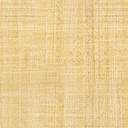 